Bijlage 2 				Wensenformulier Leef KindIn te vullen door Leef Kind	Wensnummer				:  …………………………………………………………….Datum ontvangst				:  …………………………………………………………….Datum bevestiging ontvangst naar melder	:  …………………………………………………………….Naam behandelaar			:  …………………………………………………………….Datum wens opgelost			:  …………………………………………………………….De vragen 1 tot en met 4 en eventueel aanvullende opmerkingen volledig invullen.Eventuele bijlagen kunt u d.m.v. een kopie aan het wensenformulier toevoegen.U kunt het wensenformulier versturen naar of afgeven op het postadres;Leef KindT.a.v. wensenfunctionarisGevaren 36071 BPSwalmenNaam melder		:  ………………………………………………………………………………..Adres			:  ………………………………………………………………………………..Postcode/plaats		:  ………………………………………………………………………………..Telefoon		:  ………………………………………………………………………………..Naam kind		:  ………………………………………………………………………………..Groep			:  ………………………………………………………………………………..Wens betreft:………………………………………………………………………………………………………………………………………………………………………………………………………………………………………………………………………………………………………………………………………………………………………………………………………………………………………………………………………………………………………………………………………………………………………………………………………………………………………………………………………………………………………………………………………………Wat is de oorzaak van/ aanleiding voor de wens?………………………………………………………………………………………………………………………………………………………………………………………………………………………………………………………………………………………………………………………………………………………………………………………………………………………………………………………………………………………………………………………………………………………………………………………………………………………………………………………………………………………………………………………………………………Heeft u een suggestie voor de oplossing van de wens?………………………………………………………………………………………………………………………………………………………………………………………………………………………………………………………………………………………………………………………………………………………………………………………………………………………………………………………………………………………………………………………………………………………………………………………………………………………Stuurt u bijlagen mee die betrekking hebben op de wens?Ja / Nee	 (doorhalen wat niet van toepassing is)Zo ja, evt. toelichten………………………………………………………………………………………………………………………………………………………………………………………………………………………………………………………………………………………………………………………………………………………………………………………………………………………………………………………………………………………………………………………………………………………………………………………………………………………………………………………………Aanvullende opmerkingen:………………………………………………………………………………………………………………………………………………………………………………………………………………………………………………………………………………………………………………………………………………………………………………………………………………………………………………………………………………………………………………………………………………………………………………………………………………………………………………………………………………………………………………………………………………………………………………………………………………………………………………………………………………………………………………………………………………………………………………………………………………………………………………………………………………………………………………………………………………………………………………………Datum	     :  …………………………………………………Handtekening:  …………………………………………………Onderstaande vragen in te vullen door de wensenfunctionaris.Is de wens gegrond? Zo ja, ga verder naar vraag 7. Zo nee, waarom is de wens niet gegrond?………………………………………………………………………………………………………………………………………………………………………………………………………………………………………………………………………………………………………………………………………………………………………………………………………………Melder is schriftelijk op de hoogte gebracht van de ongegrondheid van de wens.Ja / Nee   (doorhalen wat niet van toepassing is, kopie brief bijvoegen).Wat is de oplossing van de wens?………………………………………………………………………………………………………………………………………………………………………………………………………………………………………………………………………………………………………………………………………………………………………………………………………………Is de melder tevreden en de wens vervult?	:  Ja / Nee   (doorhalen wat niet van                                                                                                                                    toepassing is)Zo nee, waarom niet en wat zijn de vervolgstappen?………………………………………………………………………………………………………………………………………………………………………………………………………………………………………………………………………………………………………………………………………………………………………………………………………………Is preventieve actie noodzakelijk?			:  Ja / Nee   (doorhalen wat niet van                                                                                                                                   toepassing is)Zo ja, welke?……………………………………………………………………………………………………………………………………………………………………………………………………………………………………………………………………………………………………………………………………………………………………………………………………………….Aanvullende opmerkingen?………………………………………………………………………………………………………………………………………………………………………………………………………………………………………………………………………………………………………………………………………………………………………………………………………………Datum:  …………………….Naam klachtenbehandelaar:	 			Handtekening klachtenbehandelaar:………………………………				…………………………………………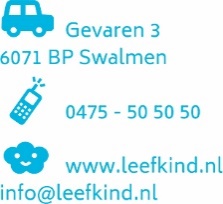 